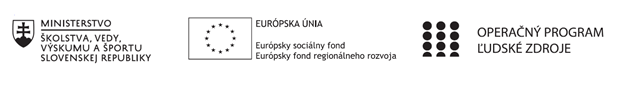 Správa o činnosti pedagogického klubu Príloha:Prezenčná listina zo stretnutia pedagogického klubuPokyny k vyplneniu Správy o činnosti pedagogického klubu:Prijímateľ vypracuje správu ku každému stretnutiu pedagogického klubu samostatne. Prílohou správy je prezenčná listina účastníkov stretnutia pedagogického klubu. V riadku Prioritná os – VzdelávanieV riadku špecifický cieľ – uvedie sa v zmysle zmluvy o poskytnutí nenávratného finančného príspevku (ďalej len "zmluva o NFP")V riadku Prijímateľ -  uvedie sa názov prijímateľa podľa zmluvy o poskytnutí nenávratného finančného príspevku V riadku Názov projektu -  uvedie sa úplný názov projektu podľa zmluvy NFP, nepoužíva sa skrátený názov projektu V riadku Kód projektu ITMS2014+ - uvedie sa kód projektu podľa zmluvy NFPV riadku Názov pedagogického klubu (ďalej aj „klub“) – uvedie sa  názov klubu V riadku Dátum stretnutia/zasadnutia klubu -  uvedie sa aktuálny dátum stretnutia daného klubu učiteľov, ktorý je totožný s dátumom na prezenčnej listineV riadku Miesto stretnutia  pedagogického klubu - uvedie sa miesto stretnutia daného klubu učiteľov, ktorý je totožný s miestom konania na prezenčnej listineV riadku Meno koordinátora pedagogického klubu – uvedie sa celé meno a priezvisko koordinátora klubuV riadku Odkaz na webové sídlo zverejnenej správy – uvedie sa odkaz / link na webovú stránku, kde je správa zverejnenáV riadku  Manažérske zhrnutie – uvedú sa kľúčové slová a stručné zhrnutie stretnutia klubuV riadku Hlavné body, témy stretnutia, zhrnutie priebehu stretnutia -  uvedú sa v bodoch hlavné témy, ktoré boli predmetom stretnutia. Zároveň sa stručne a výstižne popíše priebeh stretnutia klubuV riadku Závery o odporúčania –  uvedú sa závery a odporúčania k témam, ktoré boli predmetom stretnutia V riadku Vypracoval – uvedie sa celé meno a priezvisko osoby, ktorá správu o činnosti vypracovala  V riadku Dátum – uvedie sa dátum vypracovania správy o činnostiV riadku Podpis – osoba, ktorá správu o činnosti vypracovala sa vlastnoručne   podpíšeV riadku Schválil - uvedie sa celé meno a priezvisko osoby, ktorá správu schválila (koordinátor klubu/vedúci klubu učiteľov) V riadku Dátum – uvedie sa dátum schválenia správy o činnostiV riadku Podpis – osoba, ktorá správu o činnosti schválila sa vlastnoručne podpíše.Príloha správy o činnosti pedagogického klubu                                                                                             PREZENČNÁ LISTINAMiesto konania stretnutia: Súkromná stredná odborná škola – ELBA, Smetanova 2, PrešovDátum konania stretnutia: 17.12.2020Trvanie stretnutia: od  14.45.hod	do17.45 hod	Zoznam účastníkov/členov pedagogického klubu:Prioritná osVzdelávanieŠpecifický cieľ1.2.1 Zvýšiť kvalitu odborného vzdelávania a prípravy reflektujúc potreby trhu prácePrijímateľSúkromná stredná odborná škola – ELBA, Smetanova 2, PrešovNázov projektuVzdelávanie 4.0 – prepojenie teórie s praxouKód projektu  ITMS2014+312010ADL9Názov pedagogického klubu Pedagogický klub finančnej a matematickej gramotnosti – prierezové témy.Dátum stretnutia  pedagogického klubu17.12.2020Miesto stretnutia  pedagogického klubuSSOŠ Elba ,Smetanova 2, PrešovMeno koordinátora pedagogického klubuIng.Tatiana ŠefčikováOdkaz na webové sídlo zverejnenej správyhttps://ssoselba.edupage.org/a/pedagogicky-klub-c-3Manažérske zhrnutie:Cieľom stretnutia pedagogického klubu bola diskusia a tvorba Best Practice z oblasti finančnej matematiky. Diskutovali sme o priebehu reklamačného procesu a našich skúsenostiach z odbornej praxe. Stretnutie bolo ukončené tvorbou výstupu.  Kľúčové slová: Best Practice, finančná gramotnosť, reklamácia.Hlavné body, témy stretnutia, zhrnutie priebehu stretnutia: Hlavné body:Štúdium odborných materiálov.Diskusia.Zdieľanie OPS.Záver.Témy: proces reklamácie, rozvoj kľúčových kompetencií, finančná gramotnosť.Program stretnutia:Práca s odbornými zdrojmi.Tréning reklamácie –  dramatizačná metóda a možnosti jej uplatnenia.Výmena názorov a syntéza poznatkov.Záver.Závery a odporúčania:Stretnutie nášho pedagogického klubu bolo zamerané na analýzu odborných zdrojov v oblasti finančnej gramotnosti, prácu s informáciami a tvorbou dobrej praxe. Analyzovali sme zdroje z oblasti procesu reklamácie a v diskusnej časti sme vytvárali stratégie, ktoré môžeme aplikovať v pedagogickej  praxi. Best practice Desať praktických úloh:Otázka č.1: Musí byť ku každému výrobku priložený návod na použitie? a) Nie, len ak je to potrebné, napr. pri elektronike.
 b) Áno, ku každému.(1 bod)Otázka č.2: V akom jazyku musí byť návod, ktorý je priložený k výrobku? a) V anglickom jazyku.
 b) Stačia piktogramy,
 c) V slovenskom jazyku.(1 bod)Otázka č.3: V prípade tovarov, ktoré sa dajú deliť na menšie jednotky, napríklad na litre, kilogramy: a) musí predávajúci uviesť jednotkovú cenu za liter alebo kilogram tovaru.
 b) musí predávajúci uviesť len cenu za daný kus tovaru.(1 bod)Otázka č.4: Musí predávajúci vystaviť spotrebiteľovi doklad o kúpe? a) Len ak spotrebiteľ požiada o vystavenie dokladu.
 b) Len keď spotrebiteľ platí v hotovosti.
 c) Áno, vždy.(1 bod)Otázka č.5: Keď si spotrebiteľ výrobok kúpi a objavia sa na ňom chyby (vady): a) Má právo výrobok reklamovať.
 b) Musí sa s tým zmieriť, mal si výrobok dôkladne skontrolovať predtým, ako si ho kúpil.
 c) Je povinný si tieto vady opraviť.(1 bod)Otázka č.6: Ak má reklamovaný výrobok odstrániteľnú vadu (ktorá sa dá opraviť): a) môže spotrebiteľ žiadať aj výmenu veci, ak tým nespôsobí predávajúcemu neprimerané náklady.
 b) môže spotrebiteľ trvať na výmene veci.
 c) má spotrebiteľ právo, aby bola vada bezplatne, včas a riadne odstránená.(2 body)Otázka č.7: Ak sa tá istá vada na reklamovanom výrobku vyskytuje opakovane, alebo ak je na výrobku naraz väčší počet vád: a) spotrebiteľ môže žiadať vrátenie peňazí.
 b) spotrebiteľ môže žiadať výmenu veci.
 c) spotrebiteľ musí trpezlivo čakať, kým bude výrobok opravený.(2 body)Otázka č.8: Ak zakúpený výrobok nemá žiadne vady: a) predajca môže a nemusí povoliť spotrebiteľovi vrátenie výrobku.
 b) spotrebiteľ nemá právo výrobok vrátiť.
 c) spotrebiteľ ho môže bez udania dôvodu kedykoľvek vrátiť.(2 body)Otázka č.9: Ak je vada neodstrániteľná a vec pre túto vadu nemôže spotrebiteľ riadne užívať: a) spotrebiteľ sa rozhodne, či požaduje výmenu výrobku alebo vrátenie peňazí.
 b) predávajúci sa rozhodne, či výrobok vymení za iný alebo vráti spotrebiteľovi peniaze.
 c) predávajúci poskytne spotrebiteľovi dodatočnú zľavu na výrobok a tým je záležitosť uzavretá.(1 bod)Otázka č.10: Ak je vada neodstrániteľná, ale nebráni riadnemu užívaniu veci: a) predávajúci sa rozhodne, či výrobok vymení za iný alebo vráti spotrebiteľovi peniaze.
 b) predávajúci poskytne spotrebiteľovi dodatočnú zľavu na výrobok a tým je záležitosť uzavretá.
 c) predávajúci poskytne spotrebiteľovi dodatočnú zľavu na výrobok, len ak s tým spotrebiteľ súhlasí.
 d) spotrebiteľ sa rozhodne, či požaduje výmenu výrobku alebo vrátenie peňazí.Best Practice2Pojmová mapa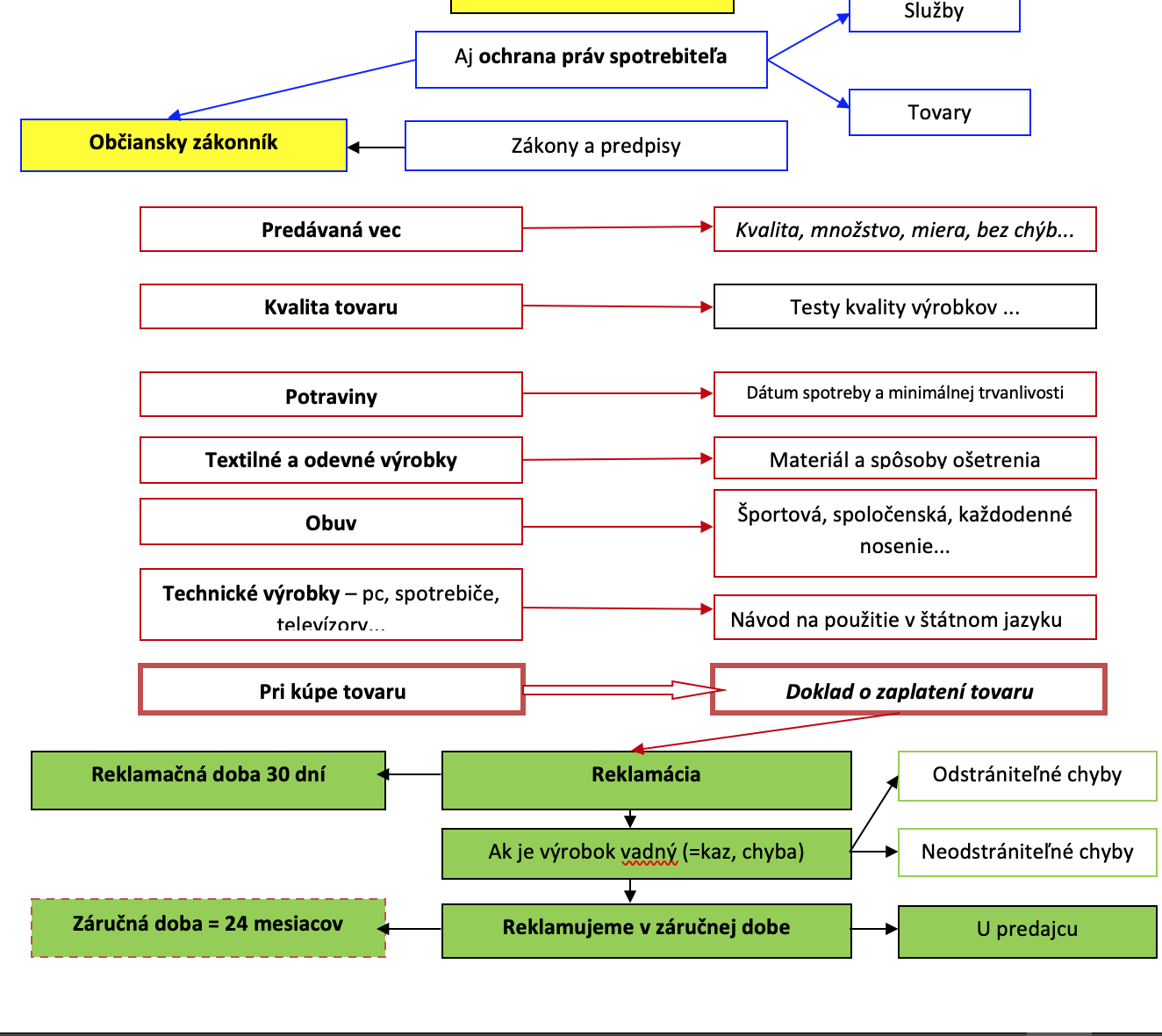 Odporúčame ďalej pokračovať vo výmene skúseností v uvedenej oblasti.Vypracoval (meno, priezvisko)Ing.Tatiana ŠefčikováDátum17.12.2020PodpisSchválil (meno, priezvisko)Mgr. Romana Birošová MBADátum17.12.2020PodpisPrioritná os:VzdelávanieŠpecifický cieľ:1.2.1 Zvýšiť kvalitu odborného vzdelávania a prípravy reflektujúc potreby trhu prácePrijímateľ:Súkromná stredná odborná škola – ELBA, Smetanova 2, PrešovNázov projektu:Vzdelávanie 4.0 – prepojenie teórie s praxouKód ITMS projektu:312010ADL9Názov pedagogického klubu:Pedagogický klub č. 3  Pedagogický klub finančnej a matematickej gramotnostič.Meno a priezviskoPodpisInštitúcia1.Ing. Branislav Blicha2.Ing. Matúš  Grega3.Ing. Marcela Hadviždžáková4.Mgr. Viera Volanská Huntejová5.Mgr. Karina Kováčová6.Ing.Tatiana Šefčiková